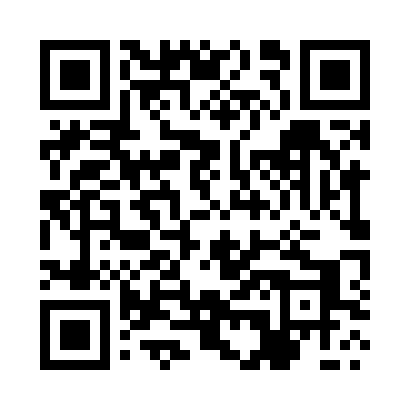 Prayer times for Wicie Stare, PolandWed 1 May 2024 - Fri 31 May 2024High Latitude Method: Angle Based RulePrayer Calculation Method: Muslim World LeagueAsar Calculation Method: HanafiPrayer times provided by https://www.salahtimes.comDateDayFajrSunriseDhuhrAsrMaghribIsha1Wed2:325:0512:325:398:0010:212Thu2:295:0312:325:408:0110:243Fri2:255:0112:325:418:0310:274Sat2:214:5912:315:428:0510:315Sun2:184:5712:315:438:0610:346Mon2:174:5612:315:448:0810:377Tue2:174:5412:315:458:1010:388Wed2:164:5212:315:468:1110:399Thu2:154:5012:315:478:1310:3910Fri2:144:4912:315:488:1410:4011Sat2:144:4712:315:498:1610:4112Sun2:134:4512:315:508:1810:4113Mon2:124:4412:315:518:1910:4214Tue2:124:4212:315:528:2110:4315Wed2:114:4112:315:538:2210:4316Thu2:114:3912:315:548:2410:4417Fri2:104:3812:315:558:2510:4518Sat2:104:3612:315:558:2710:4519Sun2:094:3512:315:568:2810:4620Mon2:084:3412:315:578:3010:4721Tue2:084:3212:315:588:3110:4722Wed2:084:3112:315:598:3210:4823Thu2:074:3012:326:008:3410:4924Fri2:074:2912:326:008:3510:4925Sat2:064:2812:326:018:3610:5026Sun2:064:2712:326:028:3810:5127Mon2:064:2612:326:038:3910:5128Tue2:054:2512:326:038:4010:5229Wed2:054:2412:326:048:4110:5230Thu2:054:2312:326:058:4310:5331Fri2:044:2212:336:068:4410:53